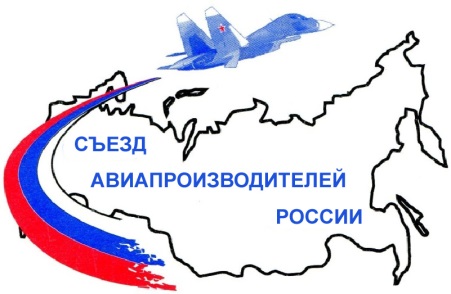 8-10 августа 2018 года, г. КазаньАнкета участника  Четвертого Съезда авиапроизводителей России(для регистрации)Общие сведения:Прибытие:Убытие:Место проживания:Участие в экскурсиях* 8 августа 2018 года с 14:00 до 17:00 (на выбор)* Заявки принимаются до 1 августа 2018 годаУчастие в мероприятиях:Заполненную анкету просьба направлять в формате Word на адреса электронной почты:info@aviationunion.ru y.atserov@aviationunion.ru  i.shestitko@aviationunion.rua.antonenkov@aviationunion.ru Дополнительную информацию можно получить по тел.: +7 (495) 926-14-20, доб. 8067, 8667, 8671.Ф.И.О.:_______________________         				Подпись:______________________Фамилия:Имя:Отчество:Место работы:Должность:Контактный телефон:E-mail:ДатаВремя№ рейсаДатаВремя№ рейсаНаименование:Адрес:№Название экскурсииДАНЕТ1Экскурсия на Остров-град Свияжск2Экскурсия по городу КазаниНазвание мероприятияДАНЕТПленарное заседаниеКруглый стол № 1 (Нормативно – правовое и нормативно-техническое регулирование процессов сертификации)Круглый стол № 2 (Подготовка кадров для авиационной промышленности, профстандарты)Круглый стол № 3 (Актуальные вопросы развития поставщиков и их сертификации)Круглый стол № 4 (Беспилотные летательные аппараты)Круглый стол № 5 (Наука)Круглый стол № 6 (Учетная политика и ценообразование интеллектуальной собственности в цифровом производстве авиационной техники)Круглый стол № 7 (Безопасность полетов. Реализация требований Приложения 19 ИКАО на предприятиях авиационной промышленности)Авиационный праздник «Я выбираю небо»Торжественный прием правительства Республики Татарстан